CURRICULUM -VITAEName	: Tapala Sowmya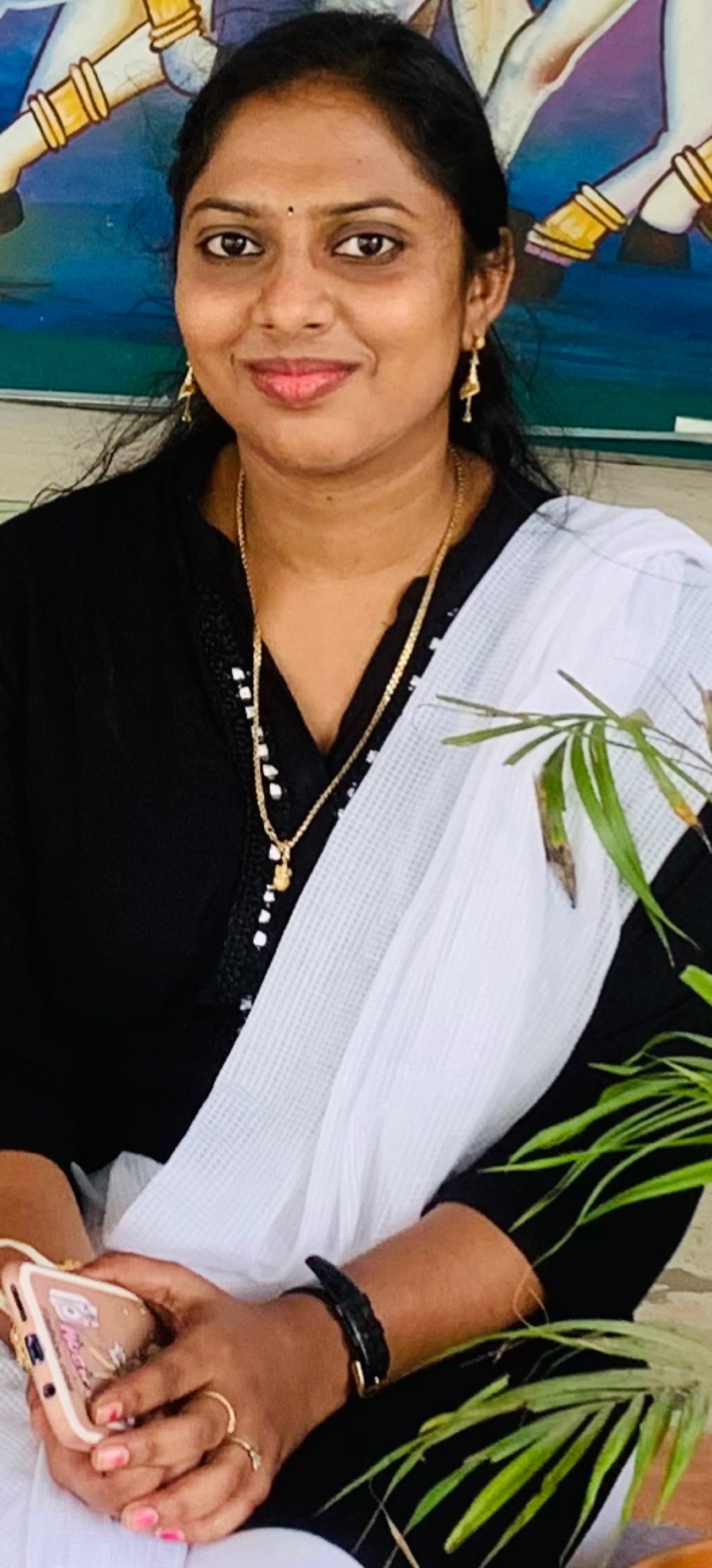 Address for communication	: 6-1-70/d k.t road varadaraj nagar TirupatiMobile Number	7382052050Email	: tapalasowmya@gmail.comDate of Birth	: 09/06/1997Academic Qualifications:Total Experience	: 01 YEARDetails of Experience:Ratification by the JNTUA, Anantapur	: NOArea of research	:Membership of Professional Bodies		          : IAACAdministrative Experience		          :Computational Experience	            :MBA Courses taught:15. B. Tech Courses taught	:Research Interests	:Projects Guided	: M.B.A. Projects: 20 MembersPublicationsInternational JournalsNational and International conferencesBooks published:20. Patents:FDP(s)/ Workshop(s)/ Training Course(s) attended:Signature of the FacultyDegreeYear of PassingSpecializationInstitution/ UniversityM. B.A2020HR,FINANCES.V UniversityB. Tech.2018C.S.EJNTU University, AnantapurIntermediate/ Diploma2014M.P.CBoard of IntermediateEducation A.PSSC2012Board of Secondary Education A.POrganizationPositionFromToNo.of YearsKMM INSTITUTE OF SCIENCE AND TECHNOLOGYAsst.Professor07/12/202009/12/202101SREE RAMA ENGINEERING COLLEGEAsst.Professor15/12/2021TILL DATE3 MONTHSS. No.Name of the subjectNo. of times taught1.MANAGEMENT INFORMATIONS SYSTEMS12.STATISTICS FOR MANAGERS13.OPERATIONS RESEARCH14.HUMAN RESOURCE MANAGEMENT15.KNOWLEDGE MANAGEMENT1S.no.Name of the subjectNo. of times taught1.ORGANIZATIONAL BEHAVIOR12.MANAGEMENT SCIENCE1